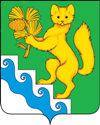 АДМИНИСТРАЦИЯ БОГУЧАНСКОГО РАЙОНА   П О С Т А Н О В Л Е Н И Е19.01.2021                              с. Богучаны                                           № 38-пОб утверждении проекта планировки  и межевания территории для размещения линейного объектаРуководствуясь Градостроительным кодексом Российской Федерации, Федеральным законом от 06.10.2003 № 131-ФЗ «Об общих принципах организации местного самоуправления в Российской Федерации», Правилами «Об утверждении Правил землепользования и застройки муниципального образования Таежнинский сельсовет» от 26.04.2018 № 23/1-175, решением депутатов Богучанского районного Совета от 15.03.2018 № 22/1-166  «Об утверждении положения «Об организации и проведении публичных слушаний в муниципальном образовании Богучанский район Красноярского края»», с учетом заключения о результатах общественных обсуждений от 28.12.2020, ст.7,43,47   Устава Богучанского района Красноярского края,ПОСТАНОВЛЯЮ:Утвердить проект планировки и межевания территории для размещения линейных объектов сети автомобильных дорог:1.1. «Сеть автомобильных дорог общего пользования комплекса объектов жилищной инфраструктуры ЖУ № 1, ЖУ № 2, ул. Сосновая, подъездная автомобильная дорога до ВОС поселка Таежный, Богучанского района Красноярского края»;1.2. «Сеть автомобильных дорог общего пользования комплекса объектов жилищной инфраструктуры ул. Магистральная, ул. Олимпийская, ул. Спортивная, ул. Лесовозная, ул. Строителей поселка Таежный Богучанского района Красноярского края».Контроль за выполнением настоящего постановления возложить на заместителя главы Богучанского района по взаимодействию с органами государственной и муниципальной власти С.И. Нохрина.Настоящее постановление вступает в силу со дня его официального опубликования и подлежит размещению на официальном сайте администрации Богучанского района  Красноярского края и в газете «Ангарская правда».И.о. Главы Богучанского района                                   Н.В. Илиндеева 